Выпуск № 04 (458)03 февраля 2023 годаМУНИЦИПАЛЬНЫХ ПРАВОВЫХ АКТОВБУТУРЛИНОВСКОГО ГОРОДСКОГО ПОСЕЛЕНИЯБУТУРЛИНОВСКОГО МУНИЦИПАЛЬНОГО РАЙОНАВОРОНЕЖСКОЙ ОБЛАСТИВ сегодняшнем номере Вестника публикуются нормативные правовые акты Бутурлиновского городского поселения.Утвержден решением Совета народных          отпечатан в администрации Бутурлиновскогодепутатов Бутурлиновского городского          городского поселения по адресу: пл. Воли, 1поселения № 314 от 22.04.2009 года.               г. Бутурлиновка, Воронежская область, 397500Тираж: 15 экз. Объем: 3 листаБесплатноОтветственный за выпуск: Рачкова Л.А.учредитель: администрация Бутурлиновского городского поселения  Бутурлиновского муниципального района Воронежской областиСОДЕРЖАНИЕ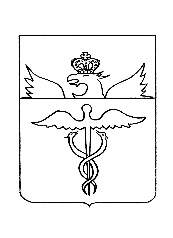 АдминистрацияБутурлиновского городского поселения Бутурлиновского муниципального районаВоронежской областиПостановлениеот 31.01.2023 г. № 45г.БутурлиновкаОб утверждении стоимости услуг по погребению на территории Бутурлиновского городского поселения Бутурлиновского муниципального района Воронежской областиВ соответствии с Федеральными законами от 06.10.2003 №131-ФЗ «Об общих принципах организации местного самоуправления в Российской Федерации», от 12.01.1996 № 8-ФЗ «О погребении и похоронном деле», постановлением Правительства РФ от 30.01.2023 № 119 «Об утверждении коэффициента индексации выплат, пособий и компенсаций в 2023 году», Уставом Бутурлиновского городского поселения Бутурлиновского муниципального района Воронежской области, администрация Бутурлиновского городского поселения ПОСТАНОВЛЯЕТ:1. Утвердить стоимость услуг, предоставляемых согласно гарантированному перечню услуг по погребению на территории Бутурлиновского городского поселения Бутурлиновского муниципального района Воронежской области, согласно приложению.2. Стоимость услуг, предоставляемых согласно гарантированному перечню услуг по погребению, подлежит индексации, исходя из прогнозируемого уровня инфляции, установленного федеральным законодательством, в сроки определяемые Правительством Российской Федерации.3. Признать утратившим силу постановление администрации Бутурлиновского городского поселения от 28.01.2022 года № 45 «Об утверждении стоимости гарантированного перечня услуг по погребению в Бутурлиновском городском поселении».4. Опубликовать настоящее постановление в официальном периодическом печатном издании «Вестник муниципальных правовых актов Бутурлиновского городского поселения Бутурлиновского муниципального района Воронежской области» и разместить на официальном сайте органов местного самоуправления Бутурлиновского городского поселения Бутурлиновского муниципального района Воронежской области в информационно-телекоммуникационной сети «Интернет».5. Настоящего постановление вступает в силу с 1 февраля 2023 года.6. Контроль исполнения настоящего постановления оставляю за собой.Глава администрации Бутурлиновского городского поселения 								А.В.ГоловковПриложениек постановлению администрации Бутурлиновского городского поселения Бутурлиновского муниципального района Воронежской областиот 31.01.2023 г. № 45Стоимость услуг,предоставляемых согласно гарантированному перечню услуг по погребению на территории Бутурлиновского городского поселения Бутурлиновского муниципального района Воронежской областиСОГЛАСОВАНО: Руководитель клиентской службы (на правах отдела)в Бутурлиновском районе (действующий по доверенности) 						Н.Г. ТрайнинаРуководитель департамента социальнойзащиты Воронежской области 						О.В. СергееваИНФОРМАЦИОННОЕ СООБЩЕНИЕ     Уважаемые жители города Бутурлиновка, администрация Бутурлиновского городского поселения сообщает, что контейнеры оранжевого цвета предназначены для складирования отсортированного пластика, а контейнеры зеленого цвета для твердых коммунальных отходов. Так же напоминаем о том, что  растительные остатки (ботва, ветки, спилы) не являются ТКО, в связи с чем складирование таких отходов в контейнеры запрещено. Такие отходы необходимо складывать возле контейнеров, предварительно упаковав листву и ботву в мешки, а ветки должны быть не более 50 см, связанные жгутом.1Постановление администрации Бутурлиновского городского поселения от 31.01.2023 года №45 «Об утверждении стоимости услуг по погребению на территории Бутурлиновского городского поселения Бутурлиновского муниципального района Воронежской области»2Информационное сообщение для жителей городского поселения по обращению с ТКО№ п/пНаименование услуг, предоставляемых специализированной службой по вопросам похоронного делаСтоимость услуг (в рублях)1Оформление документов, необходимых для погребения.Производится бесплатно2Предоставление и доставка гроба и других предметов, необходимых для погребения.3647,013Перевозка тела (останков) умершего на кладбище (в крематорий).1600,084Погребение (кремация с последующей выдачей урны с прахом)2546,39ИТОГО:ИТОГО:7793,48